Change Request National Forensic Laboratory Information System (NFLIS) 2022 Medical Examiner and Coroner Office Survey and Continuous Data Collection OMB Control No: 1117-0034The Drug Enforcement Administration (DEA), Diversion Control Division, is requesting approval of changes made to the previously approved National Forensic Laboratory Information System (NFLIS) Medical Examiner/Coroner Office (NFLIS-MEC) Survey and continuous data collection. DEA had previously shared the survey instrument and description of the continuous data collection with OMB in June 2019 with its formal package request. This document summarizes the instrument modifications and provides reasons for their importance. The changes were made on the basis of: An assessment of the data from MECs based on data reviews we have done with the current and ongoing NFLIS-Tox data collection;Ongoing project needs to ensure medical examiner/coroner frame integrity; An internal review of the data from the NFLIS-MEC 2017 Survey, which included an assessment of the data quality and how those data were subsequently used; A seven-member expert panel that reviewed the survey during June 2021; and Cognitive interviews with seven participants conducted during July 2021. Following is a summary of the changes to the NFLIS-MEC Survey:Nine questions from the NFLIS-Tox 2017 Survey were eliminated from the 2022 survey because the data received were not useful, had low item response, and/or did not ultimately serve the project goals. The eliminated questions are documented in Table 1 in the appendix.Seventeen questions were modified slightly based on the 2017 data assessment and feedback from DEA, the expert panel, cognitive interviews, or internal/editorial review. The changes to these questions are summarized in Table 2 in the appendix and reflect mostly modest edits to the question stem and/or response options and were made to enhance clarity and data quality and/or to reduce burden. Non-substantive changes to the survey that are not included in Table 2 included renumbering the questions to be plainer for the field, cutting down on many question subparts in favor of merely adding more plain numbers. For some of the numeric fields (e.g., Question 10 regarding number of cases referred to the MEC in calendar year 2021), we included boxes for each number with a comma for the thousandths place (versus having a blank line which was done in the 2017 administration). This slight change in formatting will help with data quality. We also included auto-fill responses for confirmation in the web survey, where possible, to reduce survey burden.Ten new questions were added. The following narrative provides details about these new items.DEA has reviewed Statements A and B and has determined that some changes will need to be made to the original Statement B that were submitted to OMB on XXX and approved by OMB on XXX. Specifically:The sampling strategy for the NFLIS-MEC continuous data collection has changed based on our experience with the NFLIS-Tox recruitment effort and new knowledge of the MEC community.We have added eight core data elements for the continuous NFLIS-MEC data collection based on expert inputs and data needs that we have determined through our work with the NFLIS-Tox data collection.Notably, the following items remain the same and thus, have not changed in Statements A or B.The survey goals are the same.The uses and audience for the anticipated data remain the same.The content is the same since each of the new questions reflect the same concepts that were surveyed previously only now we are proposing stronger measures that will reduce burden based on field input.The eligibility criteria are the same.The analytic plan remains the same. The estimated burden to complete the survey remains the same.The cost to the government remains the same.Summarized below are more details about the ten new survey items for the NFLIS-MEC Survey.When we examined responses for Question 5 from the 2017 administration, we realized there were more private autopsy facilities that operate in the United States than previously known. Thus, Questions 8A and 8B were added to ask about the caseload and number of examinations of these private autopsy facilities to gain an understanding of their workload (Figure 1). Following responses to questions 8A and 8B, the private autopsy facilities will follow a skip pattern to the end of the survey.Figure 1. 2022 NFLIS-MEC Instrument, Question 8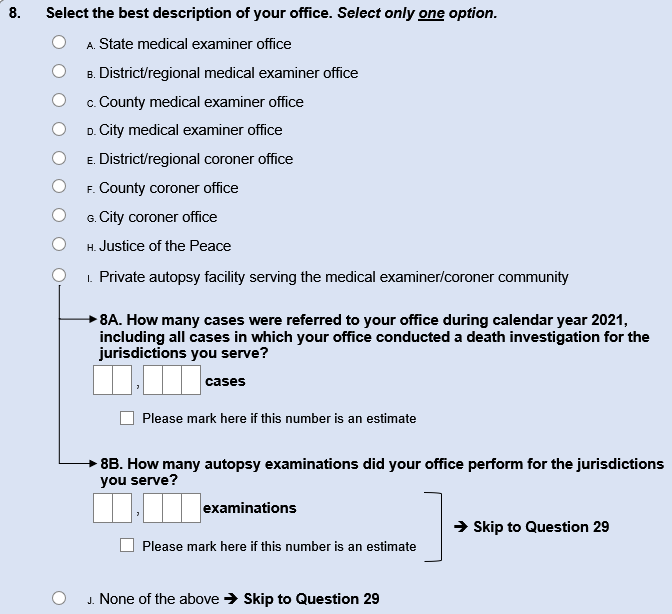 Questions 13 and 14 were added to the 2022 instrument to gain an understanding of the total number of overdose death cases accepted by the MEC in 2021 (Question 13; Figure 2) and how these cases were classified (Question 14; Figure 2). This information will help DEA get a timely sense of the 2021 caseload for overdoses since official death statistics are released at least 12 months after the close of a calendar year. An estimate box is provided to facilitate answering the question and reduce survey burden. Figure 2. 2022 NFLIS-MEC Instrument, Questions 13-14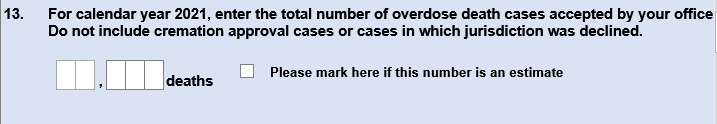 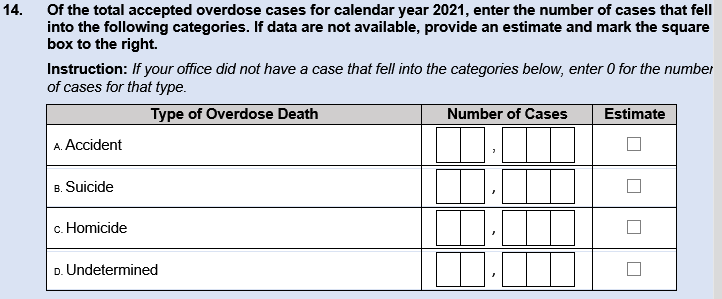 The free text responses provided in Question 13 from the 2017 NFLIS-MEC administration provided the inputs needed to create a new Question 16 (Figure 3) which asks respondents about the instances that warrant specific testing for drugs. Because this new question is a “check all that apply” option and covers the free text responses we received in 2017, as well as the feedback we received from the field via the expert panel and cognitive interviews, this two-question series will be less burdensome than the one question with an open text field. Figure 3. 2022 NFLIS-MEC Instrument, Questions 15-16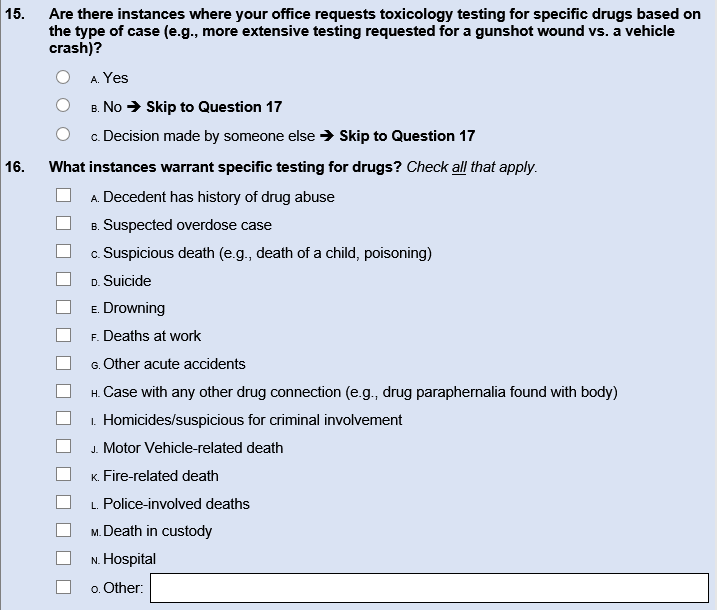 Question 17 was added to the 2022 NFLIS-MEC Survey because it is important that we gain an understanding of whether an MEC performs immunoassay testing prior to sending the samples to toxicology laboratories (Figure 4). This question is straightforward for the NFLIS-MEC respondent to answer.Figure 4. 2022 NFLIS-MEC Instrument, Question 17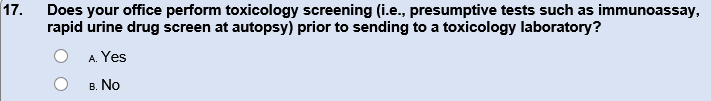 Questions 19-22 were added to better gain an understanding of how long cases involving toxicology testing take to complete, which will help DEA understand how long data lags will take for reporting results out. Both of these questions tested well during cognitive interviews (Figure 5).Figure 5. 2022 NFLIS-MEC Instrument Questions 19-22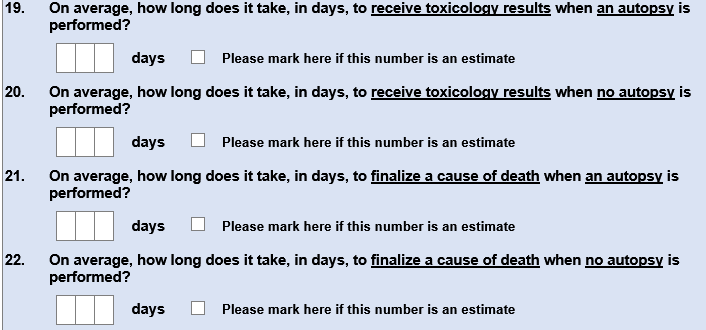 Question 27 was added into the 2022 NFLIS-MEC instrument on the basis of DEA’s need to understand how testing results from off-site laboratories are incorporated into the MEC’s records management system. The new question tested well during our cognitive interviews.Figure 6. 2022 NFLIS-MEC Instrument, Question 27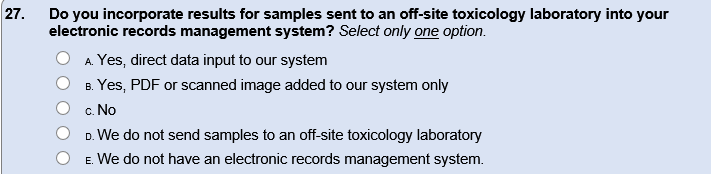 We welcome any comments or questions from OMB regarding these changes.AppendixTable 1. 2017 NFLIS-MEC Survey Questions That Were Eliminated for the 2022 NFLIS-MEC Survey Administration Table 2. Summary of Minor Changes to NFLIS-MEC Survey Questions Question  No.2017 Questions That Were Eliminated8Enter the total population of the jurisdiction(s) your office serves.9Is your office accredited by any organizations? Select all that apply.A. National Association of Medical Examiners (NAME)B. International Association of Coroners & Medical Examiners (IAC&ME)C. Other – please specify15In general, what is the average turnaround time, in days, for completing a case (defined here as completion of a death certificate)?22Does your information management system have the ability to export customized files? Select all that apply.A. Comma-separated values (CSV) fileB. Tab-delimited text C. XMLD. Database (DBF, SQL)E. Text (TXT)F. Excel (XLS, XLSX)G. Access (MDB, ACCDB)H. Crystal Reports I. Other (please specify)J. None of the aboveK. Don’t know23Does your office have the ability to electronically transfer exported files? Select all that apply.A. E-mail B. SFTP uploadC. HTTP uploadD. Other (please specify)E. None of the aboveF. Don’t know25What types of assistance would ease your participation in NFLIS? Select all that apply.A. Computer hardwareB. Computer softwareC. Assistance with programmingD. Direct financial assistance to support data acquisition and reportingE. Other (please specify)F. None of the above26Of the types of assistance that you specified in Question 25 that would ease your participation in NFLIS, which one is the most important? Select only one option.A. Computer hardwareB. Computer softwareC. Assistance with programmingD. Direct financial assistance to support data acquisition and reportingE. Other (please specify)27Does your office participate in any other drug-related data collection efforts? Select all that apply.A. National Violent Death Reporting System (NVDRS)B. Fatality Analysis Reporting System (FARS)C. State-based drug-related data collection (please specify)D. Other (please specify)E. None of the above28Generally, what are the main potential barriers for your office to participate in data collection efforts? Select all that apply.A. Lack of electronic recordsB. Lack of resources for data conversion to other systemsC. Concerns about privacyD. Unavailable personnel to work on projectE. Unavailable personnel for software, IT, and so forth needed for this projectF. Unwillingness to share data with Federal agenciesG. Political climate or restrictionsH. Resource limitationsI. Concerns that the effort will not benefit my jurisdiction, office, or laboratoryJ. Other barriers (please specify)K. None of the aboveQuestion No. Survey YearQuestion No. Survey YearQuestion No. Survey YearDescription of Change201720222022Description of Change222Removed the fields for telephone number and telephone extension; this information is better tied to the MEC office head.333Autofills provided for office head to confirm their information based on 2017 survey administration.Added telephone number, telephone extension, and email address for frame.444Autofills provided for chief toxicologist to confirm their information based on 2017 survey administration.4a4a5Removed some of the question stem formattingReworded the question stem so that it more plainly asks about whether the MEC used an off-site toxicology laboratory or notAdded arrow for skip pattern to better guide respondents4a14a16Added 3 more response lines 669The question stem was modified slightly to exclude the word “coroner’s” so that it was more universal and the response options were revised slightly to be more germane to DEA’s informational needs for the NFLIS-MEC program component. Specifically, the following response options were eliminated for the 2022 version: conduct inquests and executer arrest warrants and serve process. The remaining response options were reworded to be clearer.101010The wording for the "estimate" checkbox was changed slightly, and the checkboxes were moved to precede the question. The directions now read "Please mark here if this number is an estimate” to better train the respondent using consistent language throughout.111111The wording for the "estimate" checkbox was changed slightly, and the checkboxes were moved to precede the question. The directions now read "Please mark here if this number is an estimate” to better train the respondent using consistent language throughout.121212Modified the instructions for clarity, which included getting rid of the “reference laboratory” text in the question stem in favor of “off-site laboratory” and striking the definition for reference laboratory. In the response grid, we included boxes for each number with commas to assist paper and pencil respondents with their responses and to enhance data quality.131315Added a parenthetical example to the question stemAdded a Yes/No response option with a skip pattern for No and a newly added response option that reads “Decision made by someone else,”.141418Based on an analysis of the open text field responses and inputs from the field on 2017, we modified the question stem to read "emerging drugs" from “novel psychoactive substance” so that it was broader.We added several response options with the directions to "select all that apply." 171723Added response option: F. None of the specific drugs or classes would be listed or it would only reflect overdose.181825Changed response options in grid from “Always,” “Sometimes,” and “Never” to “Routinely,” “Sometimes,” and “Rarely.”Included “methamphetamine” to the amphetamines drug category so that it reads “Amphetamines/methamphetamine.”Included more parenthetical examples for the following drug categories: “fentanyl-related compounds” and “emerging synthetic opioids.”Renamed the “fentanyl-related substances” drug category to align with DEA’s preferred way of describing these drugs to be “fentanyl-related compounds.”  Included "Designer benzodiazepines (e.g., clonazepam, flualprazolam)" was added given DEA’s interests in that substance class.191925The 2017 Survey’s Question 20 was moved to be a probe for the preceding question when respondents endorsed that they had a manual record-keeping system. These changes will reduce burden and confusion with the field. We also eliminated the free text field when respondents endorsed “other” for Question 25 in the 2022 administration202025The 2017 Survey’s Question 20 was moved to be a probe for the preceding question when respondents endorsed that they had a manual record-keeping system. These changes will reduce burden and confusion with the field. We also eliminated the free text field when respondents endorsed “other” for Question 25 in the 2022 administration212126Eliminated “other specify” free text response category as it did not yield helpful information in 2017.24a & 24b24a & 24b28Combined the two response grids into one table to comprise Question 28.Rather than having "yes/no" response options, the field indicated more nuance was needed to make sure that DEA was getting better information. Thus, the response options across each of these data items were changed to "Routinely," "Sometimes," and "Rarely." The following items were changed across the core data items collected by the MEC offices: The following core data items were added to Question 25: "date of incident" and "toxicology results from off-site laboratory."The following core data items were removed from Question 25: "submitting agency" and "requesting agency."The following core data items were changed slightly: from "Known prescription drugs decedent was prescribed" to "Prescription medications"; from "data of analysis" to "date of toxicology analysis"; andfrom "Sample matrix used for confirmed result" to "Sample source used for confirmed result"292929The question was modified to be more general about what kinds of data would be helpful for the MECs in general. The response categories were also slightly modified to reflect input from the expert panel and cognitive interviews, as well as the other specify responses we received from the 2017 administration. 